						PATVIRTINTA                                                                                                         Kauno miesto savivaldybės tarybos                                                                                    2009 m. gruodžio 22 d.                                                                                sprendimu Nr. T-700ŠILUMOS TIEKIMO LICENCIJŲ IŠDAVIMO, KEITIMO, GALIOJIMO SUSTABDYMO, GALIOJIMO SUSTABDYMO PANAIKINIMO IR GALIOJIMO PANAIKINIMO TVARKOS APRAŠASI.  BENDROSIOS  NUOSTATOS1. Šis aprašas reglamentuoja šilumos tiekimo licencijų (toliau – licencijos) įmonėms,  tiekiančioms mažiau kaip 10 GWh šilumos per metus, išdavimo, keitimo, galiojimo sustabdymo, galiojimo sustabdymo panaikinimo ir galiojimo panaikinimo tvarką.II. LICENCIJAS  IŠDUODANTI  INSTITUCIJA2. Nustatytos formos licencijas (1 priedas) išduoda, keičia, sustabdo galiojimą, panaikina galiojimo sustabdymą, panaikina galiojimą Kauno miesto savivaldybės vykdomoji institucija – Kauno miesto savivaldybės administracijos direktorius (toliau – Administracijos direktorius). Licencijos išduodamos Administracijos direktoriaus įsakymu. Įmonių prašymus ir prie jų pateiktus dokumentus priima, tikrina, ar jie ir juose esanti informacija atitinka licencijų išdavimo reikalavimus, ir Administracijos direktoriaus įsakymus rengia Kauno miesto savivaldybės administracijos Miesto ūkio departamento Energetikos skyrius (toliau – Energetikos skyrius).III. LICENCIJŲ IŠDAVIMAS, KEITIMAS3. Įmonė, norinti gauti licenciją, Energetikos skyriui pateikia nustatytos formos prašymą         (2 priedas).  4. Prie prašymo įmonė turi pridėti:4.1. įmonės įregistravimo pažymėjimo ir įmonės įstatų ar kito, juos atitinkančio, steigimo dokumento kopijas, patvirtintas įmonės antspaudu, jeigu įmonė privalo jį turėti, ir vadovo parašu;4.2. informaciją apie įmonės padalinius, filialus ir valdymo organus;4.3. įsipareigojimą vykdyti licencijuojamos veiklos sąlygas;4.4. su veikla šilumos ūkio sektoriuje susijusių įmonės turimų licencijų ir  leidimų  sąrašą;4.5. šilumos gamybos įrenginių ir (ar) šilumos perdavimo tinklų nuosavybės teisę ar teisėtą valdymą patvirtinančius dokumentus; 4.6. įmonės pastarųjų 2 metų (jeigu įmonė vykdė veiklą trumpiau negu 2 metus, – pastarųjų metų) veiklos audito ataskaitą ir balansą. Šis reikalavimas netaikomas įmonėms, kurios iki prašymo padavimo veiklos nevykdė;4.7. Valstybinės energetikos inspekcijos prie Energetikos ministerijos išduotų leidimų (atestatų) verstis šilumos įrenginių eksploatavimu (priežiūra)  kopijas, patvirtintas įmonės antspaudu, jeigu įmonė privalo jį turėti, ir vadovo parašu;4.8. numatomos licencijuojamos veiklos teritorijos mastelinius planus ir (ar) kitus dokumentus, leidžiančius nustatyti valdomų šilumos gamybos įrenginių ir (ar) šilumos perdavimo tinklų ribas.5. Energetikos skyrius  pateikia prašymus Valstybinei mokesčių inspekcijai, Valstybinio socialinio draudimo fondo valdybai ir muitinei dėl reikiamų duomenų apie įmonę, pageidaujančią įsigyti ar pakeisti licenciją, pateikimo. Pagal pateiktus duomenis yra nustatoma, ar įmonė, norinti gauti ar pakeisti licenciją, neturi mokestinės nepriemokos Lietuvos Respublikos valstybės biudžetui, savivaldybių biudžetams ar fondams, į kuriuos mokamus mokesčius administruoja Valstybinė mokesčių inspekcija, ar nėra skolinga Valstybinio socialinio draudimo fondo biudžetui (išskyrus tuos atvejus, kai įmonei mokesčių, delspinigių, baudų mokėjimas atidėtas Lietuvos Respublikos teisės aktų nustatyta tvarka arba dėl šių mokesčių, delspinigių, baudų vyksta mokestinis ginčas, arba įmonė Lietuvos Respublikos Vyriausybės nustatyta tvarka kreipėsi į Valstybinę kainų ir energetikos kontrolės komisiją mokesčių mokėtojų prašymams dėl atsiskaitymo turtu nagrinėti dėl atsiskaitymo už šių mokesčių nepriemokas, delspinigius, baudas turtu), taip pat ar vykdo įsipareigojimus muitinei.6. Licenciją gali gauti įmonė, numatomoje licencijuojamos veiklos teritorijoje valdanti šilumos tiekimo veiklai vykdyti būtinus šilumos gamybos įrenginius ir (ar) šilumos perdavimo tinklus. Įmonė, kuri šilumos gamybos įrenginius ir (ar) šilumos perdavimo tinklus valdo ne nuosavybės ar patikėjimo teise, gali gauti licenciją, jei jos įstatinis kapitalas ne mažesnis kaip 15 procentų jai pagal sudaromą nuomos sutartį perduodamo turto vertės.7. Licencijos išduodamos, keičiamos, jeigu pateikti dokumentai ir duomenys licencijai gauti atitinka įmonės technologinį, finansinį ir vadybinį pajėgumą, leidžiantį vykdyti Lietuvos Respublikos Vyriausybės 2003 m. liepos 25 d. nutarimu Nr. 982 patvirtintų Šilumos tiekimo licencijavimo taisyklių VII skyriuje nurodytas licencijuojamos veiklos sąlygas. Įmonės technologinis, finansinis ir vadybinis pajėgumas vertinamas vadovaujantis Įmonės technologinio, finansinio ir vadybinio pajėgumo įvertinimo metodika (3 priedas).  8. Licencijos išduodamos, keičiamos arba atsisakoma jas išduoti, pakeisti (pateikiant įmonei pareiškėjai motyvuotą raštišką atsisakymą) per 30 dienų nuo prašymo ir dokumentų, kurių reikia licencijai gauti, keisti, registravimo Energetikos skyriuje dienos. 9. Įmonė iki sprendimo išduoti, pakeisti  ar atsisakyti išduoti, pakeisti licenciją priėmimo gali papildomai pateikti duomenis ar dokumentus arba juos pakeisti taip pašalindama aplinkybes, trukdančias išduoti, pakeisti licenciją. Šiuo atveju sprendimo dėl licencijos išdavimo priėmimo terminas, nustatytas 8 punkte, skaičiuojamas nuo gautų papildomų duomenų ar dokumentų registravimo Energetikos skyriuje dienos. 10. Energetikos skyrius, jeigu yra pagrindas įtarti, kad įmonės pateikti duomenys klaidingi, taip pat jeigu jų nepakanka nustatyti, ar dokumentai atitinka licencijų išdavimo reikalavimus, gali paprašyti per 15 dienų nuo dokumentų pateikimo pateikti papildomus duomenis ar dokumentus. Šiuo atveju sprendimo dėl licencijos išdavimo priėmimo terminas, nustatytas 8 punkte, skaičiuojamas nuo gautų papildomų duomenų ar dokumentų registravimo Energetikos skyriuje dienos.11. Administracijos direktorius, atsižvelgdamas į įmonės finansinę būklę, objektyvias įsiskolinimo priežastis, priima sprendimą išduoti, pakeisti licenciją, taip pat nestabdyti ar nepanaikinti licencijos galiojimo įmonei, skolingai Lietuvos Respublikos valstybės biudžetui, savivaldybių biudžetams ar fondams, į kuriuos  mokamus  mokesčius  administruoja  Valstybinė  mokesčių inspekcija prie Finansų ministerijos, taip pat Valstybinio socialinio draudimo fondo biudžetui, turinčiai neįvykdytų įsipareigojimų muitinei, jeigu dėl to, kad ši licencija neišduota, nepakeista, sustabdytas ar panaikintas jos galiojimas, vartotojai gali likti be šilumos pastatui šildyti ir (ar) karštam vandeniui ruošti.            12. Licencijos išduodamos neterminuotam laikui.13. Išduotos licencijos keičiamos įmonės prašymu, jeigu:13.1. įmonė pertvarkoma;13.2. keičiasi jos turimoje licencijoje nurodyta veiklos teritorija;13.3. keičiasi jos turimoje licencijoje nurodyti rekvizitai.Šiais atvejais licencijos turėtojas privalo ne vėliau kaip per 30 dienų apie tai informuoti Energetikos skyrių ir pateikti prašymą pakeisti licenciją ir dokumentus, patvirtinančius pasikeitusius įmonės duomenis.14. Licencijos pagal pateiktą prašymą  neišduodamos arba nekeičiamos, jeigu:14.1. po Energetikos skyriaus nustatyto papildomo termino pateikiami ne visi reikiami dokumentai ir duomenys;14.2. pateikiami klaidingi duomenys;14.3. pateikiami dokumentai neatitinka jiems nustatytų reikalavimų;14.4. netenkinami šio aprašo 6 ir 7 punktuose nustatyti reikalavimai.15. Įmonė, praradusi licencijos originalą, Energetikos skyriui pateikia:15.1. motyvuotą paaiškinimą ir prašymą išduoti dublikatą;15.2. skelbimo apie prarastą licenciją didžiajame Lietuvos dienraštyje kopiją.16. Licencijos dublikatas su žyma „Dublikatas“ išduodamas per 10 darbo dienų nuo dokumentų registravimo Energetikos skyriuje dienos.17. Už licencijų išdavimą, papildymą (keitimą), rekvizitų patikslinimą ir dublikatų išdavimą iš įmonės imama valstybės rinkliava Lietuvos Respublikos rinkliavų įstatymo (Žin., 2000, Nr. 52-1484) ir  Lietuvos   Respublikos  Vyriausybės  2000 m. gruodžio 15 d.  nutarimo   Nr. 1458  „Dėl  konkrečių valstybės rinkliavos dydžių ir šios rinkliavos mokėjimo ir grąžinimo taisyklių patvirtinimo“ (Žin., 2000, Nr. 108-3463; 2008, Nr. 36-1285) nustatyta tvarka.IV. LICENCIJŲ GALIOJIMO SUSTABDYMAS, GALIOJIMO AR GALIOJIMO SUSTABDYMO PANAIKINIMAS18. Už licencijoje nurodytų licencijuojamos veiklos sąlygų pažeidimus licencijos galiojimas gali būti sustabdytas arba panaikintas arba teisės aktų nustatyta tvarka įmonei ar jos vadovui skiriamas įspėjimas arba bauda.19. Licencijos galiojimas gali būti sustabdytas, jeigu:19.1. paaiškėja, kad prašyme išduoti licenciją pateikti klaidingi duomenys;19.2. įmonė pažeidžia licencijuojamos veiklos sąlygas ir per nustatytą laiką nepašalina nurodytų veiklos pažeidimų;19.3. įmonė daugiau nei kartą per metus pažeidžia licencijuojamos veiklos sąlygas;19.4. įmonė turi mokestinę nepriemoką Lietuvos Respublikos biudžetui, savivaldybės biudžetui, fondui, į kuriuos mokamus mokesčius administruoja Valstybinė mokesčių inspekcija (išskyrus atvejus, kai mokesčių, delspinigių, baudų mokėjimas atidėtas Lietuvos Respublikos teisės aktų nustatyta tvarka arba dėl šių mokesčių, delspinigių baudų vyksta mokestinis ginčas), yra skolinga Valstybinio socialinio draudimo fondo biudžetui arba nevykdo įsipareigojimų muitinei;19.5. įmonė neatitinka šio aprašo 6 ir 7 punktuose nustatytų reikalavimų ar licencijuojamos veiklos sąlygų.20. Licencijos galiojimas gali būti panaikintas, jeigu įmonė:20.1. kurios licencijos galiojimas sustabdytas, per nustatytąjį terminą nepašalina licencijuojamos veiklos sąlygų pažeidimų; 	20.2. kurios licencijos galiojimas tais pačiais metais jau buvo sustabdytas, pakartotinai pažeidžia licencijuojamos veiklos sąlygas;	20.3. kurios licencijos galiojimas sustabdytas, vykdo licencijuojamą veiklą;20.4. likviduojama ar reorganizuojama baigdama veiklą kaip savarankiškas juridinis asmuo;20.5. pateikia prašymą panaikinti licencijos galiojimą.21. Licencijos turėtojai privalo teikti Energetikos skyriui licencijuojamos veiklos ataskaitas Administracijos direktoriaus nustatyta tvarka ir terminais.22. Energetikos skyrius pagal kompetenciją  prižiūri įmonių, turinčių licencijas, veiklą, kontroliuoja, kaip jos laikosi licencijuojamos veiklos sąlygų, atlieka licencijuojamos veiklos patikrinimus ir nagrinėja skundus dėl licencijuojamos veiklos sąlygų pažeidimų.23. Kartą per metus, taip pat gavęs skundą Energetikos skyrius tikrina, kaip įmonės laikosi licencijuojamos veiklos sąlygų: išnagrinėja įmonių pateiktas licencijuojamos veiklos ataskaitas ir sąnaudų audito rezultatus, prireikus paprašo jų pateikti paaiškinimus ir papildomus dokumentus ar duomenis. Prireikus prašo reikiamos informacijos iš valstybės institucijų ir įstaigų, kitų įmonių, turinčių veiklos šilumos ūkio sektoriuje licencijas ir leidimus. Energetikos skyrius, remdamasis patikrinimo išvadomis, surašo nurodymus pašalinti pastebėtus veiklos pažeidimus ir nustato terminą, per kurį įmonė turi pašalinti šiuos pažeidimus. Jeigu įmonė per nustatytą terminą nurodytų pažeidimų nepašalina, licencijos galiojimas sustabdomas arba panaikinamas šio aprašo 24 punkte nustatyta tvarka.24. Administracijos direktorius leidžia įsakymą dėl licencijos galiojimo sustabdymo, sustabdymo panaikinimo, galiojimo panaikinimo per 10 dienų nuo licencijuojamos veiklos patikrinimo užbaigimo. 25. Administracijos direktoriaus įsakyme dėl licencijos galiojimo sustabdymo numatomas terminas nuo įsakymo įsigaliojimo dienos, per kurį įmonė turi pašalinti licencijuojamos veiklos sąlygų pažeidimus. 26. Apie licencijos galiojimo sustabdymą,  galiojimo ir galiojimo sustabdymo panaikinimą įmonei Energetikos skyrius praneša per 5 darbo dienas nuo įsakymo išleidimo ir pateikia įsakymo kopiją.27. Administracijos direktoriaus įsakymas dėl licencijos galiojimo sustabdymo ar panaikinimo, jeigu jis turi įtakos vartotojų aprūpinimui šiluma, įsigalioja ne anksčiau kaip po 2 mėnesių nuo jo išleidimo. 28. Informaciją apie licencijos išdavimą, pakeitimą, galiojimo sustabdymą, galiojimo sustabdymo panaikinimą, galiojimo panaikinimą Administracijos direktorius skelbia „Valstybės žinių“ priede „Informaciniai pranešimai“ ir pateikia Juridinių asmenų registrui Juridinių asmenų registro nuostatų, patvirtintų Lietuvos Respublikos Vyriausybės 2003 m. lapkričio 12 d. nutarimu Nr. 1407 (Žin., 2003, Nr. 107-4810), nustatyta tvarka.29. Licenciją, kurios galiojimas panaikintas, įmonė privalo grąžinti  Energetikos skyriui per  5 darbo dienas nuo informacijos apie jos galiojimo panaikinimą paskelbimo „Valstybės žinių“ priede „Informaciniai pranešimai“.V. LICENCIJŲ REGISTRAVIMAS30. Išduotas, pakeistas licencijas, licencijas, kurių galiojimas sustabdytas, galiojimas ar galiojimo sustabdymas panaikintas, licencijų dublikatus, taip pat visus prašymus išduoti, pakeisti licencijas ar panaikinti jų galiojimą registruoja Energetikos skyrius nustatytos formos licencijų registravimo žurnale (4 priedas).                                                                      Šilumos tiekimo licencijų išdavimo, keitimo, galiojimo                                                                   sustabdymo, galiojimo sustabdymo panaikinimo ir                                                                        galiojimo panaikinimo tvarkos aprašo        1 priedas                                         		                         (Šilumos tiekimo licencijos forma)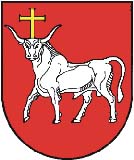 KAUNO MIESTO SAVIVALDYBĖS ADMINISTRACIJOS DIREKTORIUSNr. L-ŠT-Vadovaujantis Lietuvos Respublikos šilumos ūkio įstatymo (Žin., 2003, Nr. 51-2254; 2007,  Nr. 130-5259) 30 straipsnio 2 dalimi, Šilumos tiekimo licencijavimo taisyklių, patvirtintų Lietuvos Respublikos Vyriausybės 2003 m. liepos 25 d. nutarimu Nr. 982 „Dėl teisės aktų, būtinų Lietuvos Respublikos šilumos ūkio įstatymui įgyvendinti, patvirtinimo“ (Žin., 2003, Nr. 75-3481; 2008,         Nr. 121-4595), 6 punktu ir Kauno miesto savivaldybės administracijos direktoriaus                        ___________m.    __________________________________d.   įsakymu Nr.  ________________ ,(įmonės pavadinimas, teisinė forma, kodas (registracijos numeris), buveinės adresas)(toliau – Licencijos turėtojas) išduota Šilumos tiekimo licencija (toliau – Licencija) suteikia teisę verstis šilumos tiekimo veikla.Licencija išduota tiekti šilumą licencijuojamos veiklos teritorijoje, nurodytoje Licencijos priede.	Licencijos priedas yra neatskiriama šios Licencijos dalis.	Licencijos turėtojas privalo laikytis Lietuvos Respublikos šilumos ūkio įstatymo, kitų įstatymų, Šilumos tiekimo licencijavimo taisyklių, kitų teisės aktų, reglamentuojančių šilumos ūkio veiklą.Išdavimo data(Pareigų pavadinimas)                                   (Parašas)                                         (Vardas ir pavardė)                                     A. V.Šilumos tiekimo licencijos Nr.								   priedasLICENCIJUOJAMOS VEIKLOS TERITORIJA1.  Šis dokumentas nustato Šilumos tiekimo licencijos (toliau – Licencija), išduotos 							              	            (toliau – Licencijos turėtojas),        (įmonės pavadinimas)galiojimo teritoriją.2.  Licencija išduota tiekti šilumą Licencijos turėtojo nuosavybės teise ar kitais teisėtais pagrindais valdomais šilumos perdavimo tinklais šioje (-se) Kauno miesto savivaldybės         teritorijoje (-se) _____________________________________________________________________	____________________________________________________________________________,                                                    (teritorijos apibrėžimas)                          išskyrus kitose Valstybinės kainų ir energetikos kontrolės komisijos išduotose licencijose apibrėžtas teritorijas.3.  Licencijos turėtojas savo valdomus šilumos perdavimo tinklus, esančius licencijuojamos veiklos teritorijoje, nurodytoje šio dokumento 2 punkte, plėtoja pagal Kauno miesto savivaldybės tarybos patvirtintą Kauno miesto mikrorajonų šilumos tiekimo specialųjį planą.     4.  Pasikeitus licencijuojamos veiklos teritorijai, Licencijos turėtojas privalo ne vėliau kaip per 30 dienų apie tai informuoti Kauno miesto savivaldybės administracijos Miesto  ūkio departamento Energetikos skyrių ir pateikti prašymą pakeisti licenciją bei dokumentus, patvirtinančius pasikeitusius duomenis.(Pareigų pavadinimas)                                            (Parašas)                          (Vardas ir pavardė)A. V. ________________________________                                                                   Šilumos tiekimo licencijų išdavimo, keitimo, galiojimo                                                                   sustabdymo, galiojimo sustabdymo panaikinimo ir                                                                        galiojimo panaikinimo tvarkos aprašo2 priedas                                         (Prašymo išduoti arba pakeisti šilumos tiekimo licenciją forma)(Įmonės pavadinimas, įmonės teisinė forma, įmonės duomenys (įmonės kodas, buveinės adresas, telefono ir fakso numeriai, elektroninio pašto adresas ir kt.)Kauno miesto savivaldybės administracijosMiesto ūkio departamentoEnergetikos skyriuiLaisvės al. 94B44251  KaunasPRAŠYMASIŠDUOTI ARBA PAKEISTI ŠILUMOS TIEKIMO LICENCIJĄ(data)(vieta)(įmonės pavadinimas, teisinė forma)prašo 						 šilumos tiekimo licenciją.                         (išduoti, pakeisti)Licencijos išdavimo data ir numeris: 											   				(nurodyti pateikiant prašymą pakeisti licenciją)Numatoma licencijuojamos veiklos teritorija 							Įmonės vadovas  											                                  (pareigų pavadinimas, vardas ir pavardė, telefono numeris, elektroninio pašto adresas)	PRIDEDAMA:1. Pridedamų dokumentų sąrašas,                lapas (-ai).2. Dokumentai,            lapai (-ų).(Pareigų pavadinimas)                                     (Parašas)                             (Vardas ir pavardė)                                        A.V.Šilumos tiekimo licencijų išdavimo, keitimo, galiojimo                                                                            sustabdymo, galiojimo sustabdymo panaikinimo ir                                                                                 galiojimo panaikinimo tvarkos aprašo                            3 priedas                                         ĮMONių TECHNOLOGINIO, FINANSINIO IR VADYBINIO PAJĖGUMO ĮVERTINIMO metodikaI. Bendrosios nuostatos      1. Ši metodika (toliau – Metodika) taikoma įmonių, pateikusių Kauno miesto savivaldybės administracijos Miesto ūkio departamento Energetikos skyriui (toliau – Energetikos skyrius) prašymus išduoti ar pakeisti šilumos tiekimo licencijas, taip pat įmonių, turinčių Savivaldybės išduotas šilumos tiekimo licencijas, technologiniam, finansiniam ir vadybiniam pajėgumui, leidžiančiam verstis šilumos tiekimo veikla, įvertinti.      2. Įmonių, turinčių Kauno miesto savivaldybės administracijos direktoriaus išduotas licencijas, technologinio, finansinio ir vadybinio pajėgumo įvertinimas yra atliekamas vieną kartą per metus, taip pat kiekvieną kartą keičiant jų turimas licencijas (išskyrus tuos atvejus, jei keičiami tik licencijoje nurodyti įmonės rekvizitai). 3. Įmonių technologinis, finansinis ir vadybinis pajėgumas įvertinamas pagal nustatyta tvarka Energetikos skyriui pateiktus dokumentus ir duomenis.II. Technologinio pajėgumo įvertinimas4. Įmonė privalo licencijuojamos veiklos teritorijoje valdyti šilumos tiekimo veiklai būtinus šilumos gamybos įrenginius (toliau – Įrenginiai) ir (ar) šilumos perdavimo tinklus (toliau – Tinklai).  Įmonės, kuri Įrenginius ir (ar) Tinklus valdo ne nuosavybės ar patikėjimo teise, įstatinis kapitalas turi būti ne mažesnis kaip 15 procentų jai pagal sudaromą nuomos sutartį perduodamo turto vertės. 5. Įmonės valdomi Įrenginiai ir (ar) Tinklai turi būti sujungti su energijai išgauti, perdirbti ar gaminti skirtais įrenginiais arba kitais energijos perdirbimo ar skirstymo įrenginiais, kurie užtikrintų vartotojų aprūpinimą energija.6. Įmonė privalo turėti Valstybinės energetikos inspekcijos prie Energetikos ministerijos išduotą leidimą (atestatą) verstis šilumos įrenginių eksploatavimu (priežiūra).7. Įmonės technologinio pajėgumo įvertinimo lentelėje (1 lentelė) nurodomi Įrenginiai, jų valdymo forma (turimi nuosavybės teise ar naudojami kitais teisėtais būdais (nurodomas būdas), eksploatavimą ir priežiūrą vykdantis padalinys (skyrius), šilumos gamybos įrenginių  ir (ar) šilumos  perdavimo  tinklų  buvimo vieta ir numatoma licencijuojamos veiklos teritorija:7.1. įrenginių valdymo forma nurodoma vadovaujantis valstybės įmonės Registrų centro išduotu nuosavybės teisę pagrindžiančiu pažymėjimu ar pažyma, sutartimi dėl įrenginių teisėto naudojimo ar kitais dokumentais, įrodančiais įrenginių teisėtą valdymą ar naudojimą;7.2. licencijuojamos veiklos teritorija nurodoma vadovaujantis įmonės prašyme išduoti ar pakeisti licenciją nurodyta numatoma licencijuojamos veiklos teritorija ir atsižvelgiant į įmonės valdomų Įrenginių ir (ar) Tinklų  buvimo vietą, kuri  nurodoma vadovaujantis pridedamais masteliniais planais ir (ar) kitais dokumentais, leidžiančiais nustatyti valdomų Įrenginių ir (ar) Tinklų ribas (buvimo vietą).Įmonės _____________________ technologinio pajėgumo įvertinimas          1 lentelė      8. Įmonės technologinis pajėgumas vertinamas kaip pakankamas vykdyti licencijuojamos veiklos sąlygas, jeigu:  8.1. įmonė licencijuojamos veiklos teritorijoje nuosavybės teise valdo arba teisėtai naudoja Įrenginius ir (ar) Tinklus;8.2. įmonės valdomi Įrenginiai ir (ar) Tinklai yra sujungti su energijai išgauti, perdirbti ar gaminti skirtais įrenginiais arba kitais energijos perdirbimo ar skirstymo įrenginiais; 8.3. įmonė turi Valstybinės energetikos inspekcijos prie Energetikos ministerijos išduotą leidimą (atestatą) verstis įrenginių eksploatavimu (priežiūra).9. Atliekant įmonių technologinio pajėgumo įvertinimą Metodikos 2 punkte nustatytais atvejais, įvertinama, ar įmonės, turinčios Kauno miesto savivaldybės administracijos direktoriaus išduotas licencijas, tenkina Metodikos 8.1–8.3 punktuose nustatytas sąlygas.  Metodikos 7 punkte nurodyta      1 lentelė pildoma, kai yra išduodama nauja arba keičiama įmonės turima licencija. Licencijos išdavimo ar pakeitimo metu pateiktiems dokumentams pasikeitus iš esmės, įmonė privalo pateikti Energetikos skyriui motyvuotą paaiškinimą dėl atsiradusių pasikeitimų, išskyrus tuos atvejus, jei keičiama tik licencijoje nurodyti įmonės rekvizitai.III. Finansinio pajėgumo įvertinimas10. Įmonės, pateikusios Energetikos skyriui prašymą išduoti ar pakeisti šilumos tiekimo licenciją, finansinis pajėgumas įvertinamas pagal:10.1. įmonės dvejų paskutinių ataskaitinių finansinių metų balanso ir pelno (nuostolio) ataskaitų duomenis (jei įmonė vykdė veiklą trumpiau negu 2 metus, – pastarųjų metų);10.2. Valstybinės mokesčių inspekcijos, Valstybinio socialinio draudimo fondo valdybos ir muitinės pateiktus duomenis.11. Įmonių, turinčių Kauno miesto savivaldybės administracijos direktoriaus išduotas licencijas, finansinio pajėgumo įvertinimas yra atliekamas kasmet pagal jos paskutinių ataskaitinių finansinių metų balanso ir pelno (nuostolių) ataskaitų duomenis.12.  Atliekant įmonės finansinio pajėgumo įvertinimą Metodikos 10 ir 11 punktuose nustatytais atvejais pagal įmonės balanso ir pelno (nuostolių) ataskaitas yra užpildoma 2 lentelė:Įmonės 			 finansinės atskaitomybės duomenys2  lentelė13. Naudojantis 2 lentelės duomenimis ir vadovaujantis A. V. Rutkausko, V. Sūdžiaus,                V. Mackevičiaus knyga „Verslo finansų principai ir praktika“, apskaičiuojami 6 įmonės finansinės būklės rodikliai, kurie nurodomi 3 lentelėje:Įmonės 			 finansinės būklės rodikliai        3  lentelė14. Apskaičiuoti įmonės finansinės būklės rodikliai neturi peržengti šių rodiklių vadinamųjų saugumo slenksčių, tai yra, jie negali būti  mažesni, nei nurodyti 4 lentelėje. Įmonių finansinės būklės rodiklių reikšmės                                                                                                                                               4 lentelė15. Įmonės finansinis pajėgumas yra pakankamas licencijuojamos veiklos sąlygoms vykdyti, jei įmonė neturi mokestinės nepriemokos Lietuvos Respublikos valstybės biudžetui, savivaldybės biudžetui ar fondui, į kuriuos mokamus mokesčius administruoja Valstybinė mokesčių inspekcija, nėra skolinga Valstybinio socialinio draudimo fondo biudžetui (išskyrus tuos atvejus, kai įmonei mokesčių, delspinigių, baudų mokėjimas atidėtas Lietuvos Respublikos teisės aktų nustatyta tvarka arba dėl šių mokesčių, delspinigių, baudų vyksta mokestinis ginčas, arba įmonė Lietuvos Respublikos Vyriausybės nustatyta tvarka kreipėsi į Valstybinę kainų ir energetikos kontrolės komisiją mokesčių mokėtojų prašymams dėl atsiskaitymo turtu nagrinėti dėl atsiskaitymo už šių mokesčių nepriemokas, delspinigius, baudas turtu), vykdo įsipareigojimus muitinei ir jei didesnė paskaičiuotų įmonės finansinės būklės rodiklių dalis neperžengia šių rodiklių vadinamųjų saugumo slenksčių.16. Įmonė, kurios finansinis pajėgumas netenkina Metodikos 15 punkte nustatytų reikalavimų, turi teisę pateikti Energetikos skyriui papildomus dokumentus (banko ar kt. finansinių garantijų raštus, aiškinamuosius raštus), galinčius turėti įtakos įmonės finansinio pajėgumo įvertinimui. Juos išnagrinėjęs, Energetikos skyrius pakartotinai vertina įmonės finansinį pajėgumą licencijuojamos veiklos sąlygoms vykdyti.17. Kauno miesto savivaldybės administracijos direktorius, atsižvelgdamas į įmonės finansinę būklę, objektyvias įsiskolinimo priežastis, priima sprendimą išduoti, pakeisti, taip pat nestabdyti ar nepanaikinti licencijos galiojimą įmonei, skolingai Lietuvos Respublikos valstybės biudžetui, savivaldybių biudžetams ar fondams, į kuriuos  mokamus  mokesčius  administruoja  Valstybinė  mokesčių inspekcija prie Finansų ministerijos, taip pat Valstybinio socialinio draudimo fondo biudžetui, turinčiai neįvykdytų įsipareigojimų muitinei, jeigu dėl to, kad ši licencija neišduota, nepakeista, sustabdytas ar panaikintas jos galiojimas, vartotojai gali likti be šilumos pastatui šildyti ir (ar) karštam vandeniui ruošti.IV. Vadybinio pajėgumo įvertinimas18. Įmonė privalo turėti darbuotojus licencijuojamai veiklai vykdyti ir ataskaitoms rengti, atskirai licencijuojamos veiklos apskaitai tvarkyti, vartotojams informuoti bei konsultuoti ir skundams dėl licencijuojamos veiklos sąlygų nagrinėti. 19. Vadovaujantis įmonės pateikta informacija apie padalinius, filialus ir valdymo organus, įmonės vadybinio pajėgumo įvertinimo lentelėje (5 lentelė) nurodomas šias funkcijas atliekantis įmonės padalinys (skyrius) ir darbuotojų skaičius.14Įmonės _________________ vadybinio pajėgumo įvertinimas          5 lentelė20. Jeigu įmonės valdymo struktūroje yra numatyti atitinkami padaliniai (skyriai) ar darbuotojai Metodikos 18 punkte išvardytoms funkcijoms atlikti, jos vadybinis pajėgumas įvertinamas kaip pakankamas vykdyti licencijuojamos veiklos sąlygas.21. Atliekant vadybinio pajėgumo įvertinimą Metodikos 2 punkte numatytais atvejais, įvertinama, ar įmonė tenkina Metodikos 18 punkte nustatytas sąlygas. Metodikos 19 punkte nurodyta 5 lentelė pildoma ir nurodyti dokumentai pateikiami tik tais atvejais, kai yra išduodama nauja arba keičiama įmonės turima licencija. Licencijos išdavimo ar pakeitimo metu pateiktiems dokumentams (2 lentelė) pasikeitus iš esmės, licencijuota įmonė privalo pateikti Energetikos skyriui motyvuotą paaiškinimą dėl atsiradusių pasikeitimų.V. Baigiamosios nuostatos22. Įmonės technologinis, finansinis ir vadybinis pajėgumas leidžia tinkamai vykdyti licencijuojamos veiklos sąlygas, jei jie Metodikos nustatyta tvarka įvertinami kaip pakankami licencijuojamos veiklos sąlygoms vykdyti.23. Įvertinus įmonės technologinį, finansinį ar vadybinį pajėgumą kaip nepakankamą licencijuojamos veiklos sąlygoms vykdyti Energetikos skyrius raštu įspėja apie tai įmonę ir nurodo terminą nustatytiems trūkumams pašalinti.24. Įmonė turi teisę susipažinti su atlikto technologinio, finansinio ir vadybinio pajėgumo įvertinimo procedūromis ir rezultatais. Įmonė, nesutinkanti su įvertinimo rezultatais, turi teisę per 10 darbo dienų nuo Energetikos skyriaus rašto gavimo dienos pateikti Energetikos skyriui motyvuotą paaiškinimą ir su tuo susijusius papildomus dokumentus.25. Išaiškėjus naujoms aplinkybėms arba įmonei pateikus papildomus ar patikslintus duomenis, atliekamas pakartotinis įmonės pajėgumo įvertinimas.      26. Įmonei nepašalinus nustatytų trūkumų ar Energetikos skyriui nustačius, kad įmonės technologinis, finansinis ir vadybinis pajėgumas neleidžia vykdyti licencijuojamos veiklos sąlygų, Kauno miesto savivaldybės administracijos direktorius gali atsisakyti išduoti ar pakeisti licenciją arba Šilumos tiekimo licencijų išdavimo, keitimo, galiojimo sustabdymo, galiojimo sustabdymo panaikinimo ir galiojimo panaikinimo tvarkos aprašo nustatyta tvarka sustabdyti licencijos galiojimą.______________________________                                                                                                                                                                              Šilumos tiekimo licencijų išdavimo, keitimo, galiojimo                                                                                                                                                                sustabdymo, galiojimo sustabdymo panaikinimo ir                                                                                                                                                                     galiojimo panaikinimo tvarkos aprašo                                                                                                                                                                4 priedas                                         ŠILUMOS TIEKIMO LICENCIJŲ REGISTRAVIMO  ŽURNALASĮmonės valdomi šilumos gamybos įrenginiai ir (ar) šilumos perdavimo tinklaiValdymo forma Eksploatavimą irpriežiūrą vykdantis padalinys (skyrius) Šilumos gamybos įrenginių ir (ar) šilumos perdavimo tinklų buvimo vietaLicencijuojamos veiklos teritorijaEil. Nr.Finansinės atskaitomybės duomenys20 ____ m. 20 ____ m.Veiklos rezultatų duomenys1.Pardavimo pajamos2.Pardavimo savikaina3.Bendras pelnas (nuostoliai)4.Veiklos sąnaudos5.Tipinės veiklos pelnas (nuostoliai)6.Kita veikla7.Finansinė ir investicinė veikla8.Įprastinės veiklos pelnas (nuostoliai)9.Pagautė 10.Netekimai 11.Grynasis pelnas (nuostoliai)Turtas12.Turtas iš viso12.1.Ilgalaikis turtas12.1.1.Nematerialusis turtas12.1.2.Materialusis turtas12.1.3.Finansinis turtas12.1.4.Kitas ilgalaikis turtas12.2.Trumpalaikis turtas12.2.1.Atsargos, išankstiniai apmokėjimai ir nebaigtos vykdyti sutartys12.2.2.Per vienerius metus gautinos sumos12.2.3.Kitas trumpalaikis turtas12.2.4.Pinigai ir pinigų ekvivalentaiNuosavas kapitalas ir įsipareigojimai 13.Nuosavo kapitalo ir įsipareigojimų iš viso13.1.Nuosavas kapitalas13.1.1.Kapitalas13.1.2.Rezervai13.1.3.Nepaskirstytasis pelnas (nuostoliai)13.1.4.Dotacijos ir subsidijos13.2.Mokėtinos sumos ir įsipareigojimai13.2.1.Po vienerių metų mokėtinos sumos ir ilgalaikiai įsipareigojimai13.2.2.Per vienerius metus mokėtinos sumos ir trumpalaikiai  įsipareigojimaiEil. Nr.Rodiklio pavadinimasSkaičiavimo formulėApskaičiuotos rodiklių   reikšmėsApskaičiuotos rodiklių   reikšmėsEil. Nr.Rodiklio pavadinimasSkaičiavimo formulė20____ m.20____ m.1.Bendrasis pelningumas(Bendras pelnas / pardavimo pajamos) x1002.Grynasis pardavimo pelningumas(Grynasis pelnas / pardavimo pajamos) x1003.  Nuosavo kapitalo pelningumas(Grynasis pelnas / nuosavas kapitalas) x1004.  Einamojo likvidumo koeficientasTrumpalaikis turtas / per vienerius metus mokėtinos sumos ir trumpalaikiai įsipareigojimai5.  Bendrasis likvidumo (mokumo) koeficientasNuosavas kapitalas / mokėtinos sumos ir įsipareigojimai6.  Bendrasis skolos koeficientasMokėtinos sumos ir įsipareigojimai /  turtas iš viso x100Eil. Nr.Rodiklio pavadinimasfinansinės būklės rodiklių įvertinimo lygiaiEil. Nr.Rodiklio pavadinimasfinansinės būklės rodiklių įvertinimo lygiai1.Bendrasis pelningumas> arba = 72.Grynasis pardavimo pelningumas> arba = 53.  Nuosavo kapitalo pelningumas> arba = 104.  Einamojo likvidumo koeficientas> arba = 15.  Bendrasis likvidumo (mokumo) koeficientas> arba = 1 (šis koeficientas gali būti mažesnis už 1, kai įmonės realizacijos apimtis nėra didelė) 6.  Bendrasis skolos koeficientas< arba = 50 Licencijuojamos    veiklos vykdymasLicencijuojamos veiklos apskaitos tvarkymasVartotojų informavimas ir konsultavimasSkundų dėl licencijuojamos veiklos sąlygų nagrinėjimasFunkcijas atliekantis padalinys / skyriusDarbuotojų skaičiusĮrašo eil. Nr.ĮrašodataLicencijos išdavimo ar pakeitimo dataLicencijos numerisLicencijuojamaveiklaLicencijos gavėjo rekvizitaiAnksčiau galiojusios licencijos eilės numerisLicencijos galiojimo sustabdymo dataLicencijos galiojimo sustabdymo panaikinimo dataLicencijos galiojimo panaikinimo dataLicencijos dublikato išdavimo dataPrašymą išduoti licenciją nagrinėjęs darbuotojasAtsakingo už licencijų registravimą darbuotojo parašas, vardas ir pavardė12345678910111213